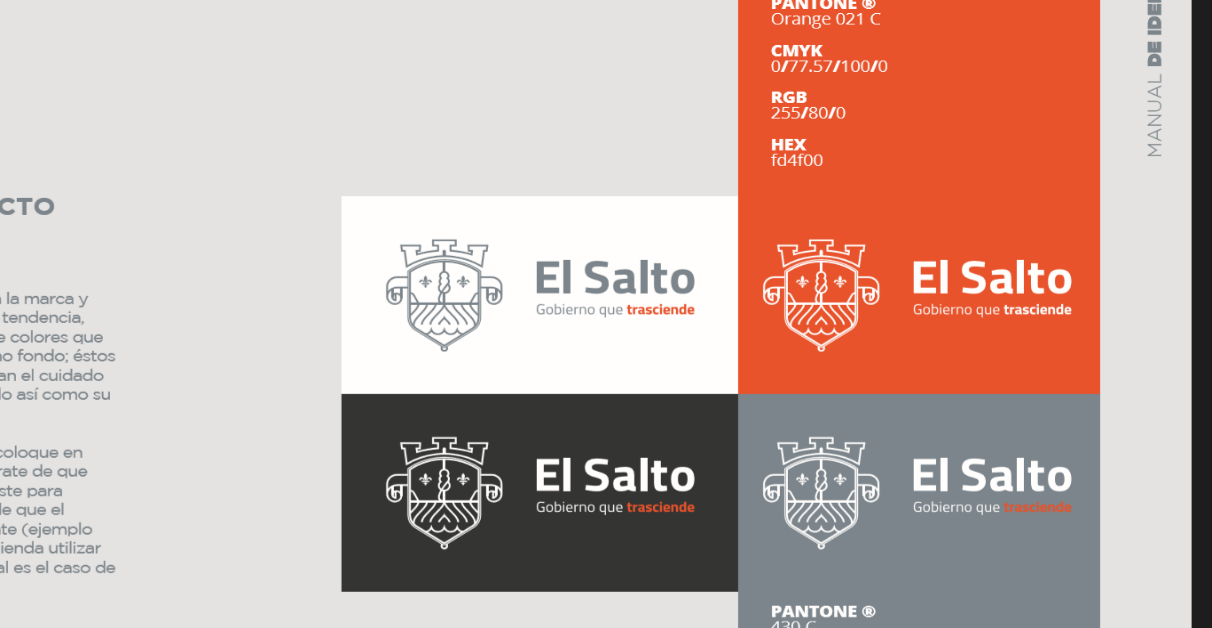 INFORME CUANTITATIVO DEL TERCER TRIMESTRE SEGUNDO AÑO DE GOBIERNO 2019-2020COORDINACIÓN DE GESTIÓN INTEGRAL DE LA CIUDAD DEPENDENCIA ABRILMAYO JUNIODirección de Obras Públicas y Desarrollo Urbano  Atención ciudadana 110 personalizada 60 telefónica Licencias de construcción 8 ingresos Peticiones de obra 80 peticiones de obra Dictamen4 uso de suelo 3 trazos, usos y destinos 0 obras realizadas 3 obras en proceso 16 servicio con apoyo de Vactor10 servicio con apoyo de Maquinaria (retro excavadora, emparejamiento). Atención ciudadana 95 personalizada 50 telefónica Licencias de construcción 1 ingresos Peticiones de obra 75 peticiones de obra Dictamen23 uso de suelo 7 trazos, usos y destinos 6 obras realizadas 3 obras en proceso 42 servicio con apoyo de Vactor11 servicio con apoyo de Maquinaria (retro excavadora, emparejamiento).Atención ciudadana 222 personalizada 70 telefónica Licencias de construcción 6 ingresos Peticiones de obra 75 peticiones de obra Dictamen19 uso de suelo 18 trazos, usos y destinos 3 obras realizadas 1 obras en proceso 29 servicio con apoyo de Vactor18 servicio con apoyo de Maquinaria (retro excavadora, emparejamiento).  Dirección de Movilidad 7 choques atendidos Servicios permanentes Servicios Zona centro, Calle Constitución, Gómez Farías Servicios de contenedor del mercado, Plaza principal, Pino Suárez, Emilio Carranza, 700 y Av. Heliodoro Hernández Loza  Apoyo a los tianguis por medidas de protección en la contingencia COVID-19Apoyo a perifoneo, para que la ciudadanía tome precauciones sobre las medidas de higiene y use cubre boca 11 choques atendidos Servicios permanentes Servicios Zona centro, Calle Constitución, Gómez Farías Servicios de contenedor del mercado, Plaza principal, Pino Suárez, Emilio Carranza, 700 y Av. Heliodoro Hernández Loza Apoyo a perifoneo, para que la ciudadanía tome precauciones sobre las medidas de higiene y use cubre bocaApoyo a la Dirección de Protección Civil y Bomberos y a la Comisaría 10 choques atendidos Servicios permanentes Servicios Zona centro, Calle Constitución, Gómez Farías Servicios de contenedor del mercado, Plaza principal, Pino Suárez, Emilio Carranza, 700 y Av. Heliodoro Hernández Loza Vigilancia en Fraccionamientos y Delegaciones Dirección de Medio Ambiente Atención a incendios Empresas ZFColonia MineralesEl VerdeColonia MineralesAtención a reportes caninos Uno en La Azucena Uno en El Verde 56 inspecciones a empresas 40 entrega de dictámenes Se atendieron 15 quejas de salud animal 8 Videoconferencias sobre mesas de trabajo con IMEPLAN 352 árboles donados Dirección de Padrón y LicenciasRefrendar y expedir licencias municipales: comerciales industriales y de prestación de servicios Elaboración de Licencias municipales para entrega al contribuyente Llenado de padrón de refrendos y licencias 2020Se realizaron bajas y aperturas de licencias Se realizan solicitudes para cambio de domicilio, extensión de giro y aperturasSe continua con la entrega de licencias realizadas del año pasado y licencias 2020Se asistió a una conferencia por parte de la Jefatura de Mejora Regulatoria